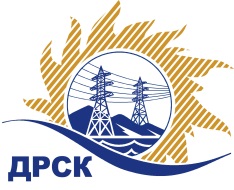 Акционерное Общество«Дальневосточная распределительная сетевая  компания»ПРОТОКОЛ № 526/УКС-ВПЗакупочной комиссии по запросу котировок в электронной форме на право заключения договора на выполнение работ «Мероприятия по строительству для технологического присоединения потребителей г. Благовещенска (заявители: Михолап А.К., Мясоед В.В., Геращенко И.В.) к сетям 10-0,4 кВ, филиал АЭС» (закупка 10931.1 раздела 2.1.1. ГКПЗ 2019 г.)СПОСОБ И ПРЕДМЕТ ЗАКУПКИ: запрос котировок в электронной форме на право заключения договора на выполнение работ «Мероприятия по строительству для технологического присоединения потребителей г. Благовещенска (заявители: Михолап А.К., Мясоед В.В., Геращенко И.В.) к сетям 10-0,4 кВ» (закупка 10931 раздела 2.1.1. ГКПЗ 2019 г.).КОЛИЧЕСТВО ПОДАННЫХ ЗАЯВОК НА УЧАСТИЕ В ЗАКУПКЕ: 3 (три) заявки.КОЛИЧЕСТВО ОТКЛОНЕННЫХ ЗАЯВОК: 0 (ноль) заявок.ВОПРОСЫ, ВЫНОСИМЫЕ НА РАССМОТРЕНИЕ ЗАКУПОЧНОЙ КОМИССИИ: О рассмотрении результатов оценки заявок.О признании заявок соответствующими условиям Документации о закупкеО ранжировке заявок О выборе победителя закупкиРЕШИЛИ:По вопросу № 1Признать объем полученной информации достаточным для принятия решения.Принять к рассмотрению заявки следующих участников:По вопросу № 2Признать заявки ООО "Кабельная арматура" ИНН 2801163843/ КПП 280101001ООО "ЭНЕРГОСТРОЙ" ИНН 2801163836/ КПП/280101001ООО «Элмонт» ИНН 2801024374/ КПП 280101001соответствующими условиям Документации о закупке и принять их к дальнейшему рассмотрению.По вопросу № 3Утвердить ранжировку заявок:По вопросу № 5Признать Победителем закупки Участника, занявшего 1 (первое) место в ранжировке по степени предпочтительности для Заказчика: ООО "ЭНЕРГОСТРОЙ"  
 г. Благовещенск с ценой заявки не более 3 799 700,00 руб. без учета НДС.  Условия оплаты: расчет производится в течение 30 календарных дней с даты подписания актов выполненных работ. Срок выполнения работ: начало выполнения работ с момента заключения договора, окончание не позднее 15.11.2019. Гарантийный срок нормальной эксплуатации объекта (без аварий, нарушения технологических параметров его работы, работы в пределах проектных параметров и режимов) и работ устанавливается 60 (шестьдесят) месяцев с момента сдачи Объекта в эксплуатацию. Гарантийный срок на поставляемые Подрядчиком оборудование и материалы устанавливается с момента сдачи Объекта в эксплуатацию и составляет не менее 60 (шестидесяти) месяцев, если иное не установлено заводом изготовителем. Настоящая заявка имеет правовой статус оферты и действует вплоть до истечения срока, отведенного на заключение Договора, но не менее, чем в течение 90 (девяноста) календарных дней с даты окончания срока подачи заявок (17.07.2019).Инициатору договора обеспечить подписание договора с Победителем не ранее чем через 10 (десять) календарных дней и не позднее 20 (двадцати) календарных дней после официального размещения итогового протокола по результатам закупки.Победителю закупки в срок не позднее 3 (трех) рабочих дней с даты официального размещения итогового протокола по результатам закупки обеспечить направление по адресу, указанному в Документации о закупке, информацию о цепочке собственников, включая бенефициаров (в том числе конечных), по форме и с приложением подтверждающих документов согласно Документации о закупке.Секретарь Закупочной комиссии 1 уровня  		                                        М.Г.ЕлисееваКоваленко О.В.(416-2) 397-242г. Благовещенск         «31» июля 2019 №п/пДата и время регистрации заявкиНаименование Участника, его адрес, ИНН и/или идентификационный номерЦена заявки, руб. без НДС 11.07.2019 07:37 (MSK +03:00)ООО "Кабельная арматура"ИНН 2801163843/ КПП 2801010013 868 775,0017.07.2019 03:12 (MSK +03:00)ООО «Элмонт»	ИНН 2801024374/ КПП 2801010014 000 000,0017.07.2019 07:35 (MSK +03:00)ООО "ЭНЕРГОСТРОЙ"	ИНН 2801163836/ КПП/2801010013 799 700,00№п/пДата и время регистрации заявкиНаименование Участника, его адрес, ИНН и/или идентификационный номерЦена заявки, руб. без НДС 11.07.2019 07:37 (MSK +03:00)ООО "Кабельная арматура"ИНН 2801163843/ КПП 2801010013 868 775,0017.07.2019 03:12 (MSK +03:00)ООО «Элмонт»	ИНН 2801024374/ КПП 2801010014 000 000,0017.07.2019 07:35 (MSK +03:00)ООО "ЭНЕРГОСТРОЙ"	ИНН 2801163836/ КПП/2801010013 799 700,00Место в ранжировке (порядковый № заявки)Дата и время регистрации заявкиНаименование Участника и/или идентификационный номерИтоговая цена заявки, 
руб. без НДС Возможность применения приоритета в соответствии с 925-ПП1 место 17.07.2019 07:35 (MSK +03:00)ООО "ЭНЕРГОСТРОЙ"	ИНН 2801163836/ КПП/2801010013 799 700,00нет2 место 11.07.2019 07:37 (MSK +03:00)ООО "Кабельная арматура"ИНН 2801163843/ КПП 2801010013 868 775,00нет3 место 17.07.2019 03:12 (MSK +03:00)ООО «Элмонт»	ИНН 2801024374/ КПП 2801010014 000 000,00нет